ŠMARTNO-GONJAČE FUN TRAILYou will walk on the Šmartno-Gonjače fun trail. On the trail, you will learn about Šmartno and Brda. Pay attention to everything that surrounds you and carefully read everything you find on the signposts and look for QR barcodes          . Scan the codes for questions.        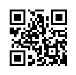 To prove that you have really carried out a certain task, you will need to take a photo where at least one member of your group can be seen. The symbol will remind you of the task. Be creative :)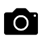 In most cases, you will have to write an answer to a question/task. The answer should be in English. If you answer is in Slovenian or Serbian, you will lose half a point per answer.Have fun!STOP 1 : 2 TREES OUTSIDE THE WALLSTASK 1: Find 2 different types of trees (near each other) which can give oil. Which one (oil) isn’t typical for Brda?  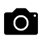 Answer: ______________________________________________________________________________STOP 2: BEFORE THE MAIN ENTRANCE, SIGNPOST (MAP)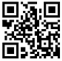 TASK 2: : Find          somewhere on the signpost. Scan it. Read the question and answer it.Answer:________________________________________________________________________________TASK 3: Move towards the entrance but do not enter the village yet. Read the text from a famous Grimm fairy tale: When the witch wanted to enter, she stood below and called out:Rapunzel, Rapunzel,Let down your hair to me.Rapunzel had beautiful long hair, as fine as spun gold. When she heard the witch's voice, she untied her braids, wound them around a window hook, let her hair fall twenty metres to the ground, and the witch climbed up it.Find the spot where this story could take place in Šmartno.  What is it?Answer: ______________________________________________________________________________Now enter the village and look for STOP 3 on your right.STOP 3: FIRST PILLAR SIGNPOSTYou will find the answers to tasks 4 and 5 on the signpost. The text is round and round the pillar.TASK 4: What happened in MCMLXXXV?Answer:________________________________________________________________________________TASK 5: What is žbatafur? Find an example from the position you are now and          . Sketch žbatafur in the space below:Continue to the main square.STOP 4: MAIN SQUARE TASK 6: There are 5 typical Brda and Primorska region plants in the square. What are they?Answer:________________________________________________________________________________TASK 7:  Look for the restaurant which offers local food. What time does the restaurant open today? Answer: ______________________________________________________________________________Go back to the centre of the main square.TASK 8: Find the sign X somewhere in the square. Count 25 tiles to get to the next stop. STOP 5: ….25 TILES LATERTASK 9: Read the signpost on your left. Find an example of the balcony which is described on the signpost and         . You will get an extra point if you find out what’s the local word for this type of balcony.  Ask a local :) Answer: _______________________________________________________________________________TASK 10: Look at the signpost again and read the text about Karel Širok. Choose the right statement.Move forward down the street and look for STOP 6.STOP 6: HOUSE OF CULTURE You will need the help of the keeper to successfully carry out tasks 11-13. Don’t forget to greet her and thank her for her help :)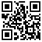 TASK 11:  Find          and answer the question.Answer: ____________________________________________________________________________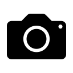 TASK 12:  Find and explain what these things were/are used for.	Take a picture of each of them.picon _____________________________________________________________________kjantarca__________________________________________________________________white corn__________________________________________________________________TASK 13: Look at the photo on your last page. What was this thing used for? Answer: _______________________________________________________________________________Leave the house and continue your way down the street. Look for STOP 7.STOP 7: OLIVE TREETASK 14: Look for fake olives hidden somewhere on or near the tree. Collect 3 olives of the same colour and put them into your basket.  To get to the next stop, you can’t go back to the street.STOP 8: CHURCHTASK 15: Find Tina and follow her instructions to carry out the task.Who is the church dedicated to? Answer: ___________________________________________________________________________Running dictation. Complete the sentence:“The walls of_____________________________________________________________________________________________________________________________________________________________________________________________________________________________________________________________________________________________________________________________of St. Martin.”TASK 16: What pillars do you see on the church? Circle the correct answer.Doric             b) Ionic             c) Corinthian TASK 17: Enter the church and look at the paintings of Tone Kralj. TASK 18: Leave the church and find the house with a green door and green window shutters. Turn to the side 'where the English people don't drive'. When you turn, you will see a house with the oldest staircase in the village and a typical painted roof. Take a picture of the staircase.STOP 9: NONA LUISATASK 19: Which is the main ingredient of the soaps sold in the shop? Ask the owner. Answer:________________________________________________________________________________TASK 20: What else do they sell in this gift shop besides soaps? Circle the right answer.Leave the shop and look for a gravel road (still within the walls). Go along the gravel road to find new tasks.   STOP 11:  GRAVEL ROADTASK 21: What can you find in Brda House?         of the plaque (info sign) outside. Answer: ____________________________________________________________________________TASK 22: Scan the         and follow the instructions for Task 22.TASK 23:Answer: _____________________________________________________________________________ STOP 11: TO FIND THE NEXT STOP, YOU HAVE TO SOLVE THIS RIDDLE:I am hidden somewhere quiet,People here are purely bones,If you wish to track me down,You'll look among the stones.Answer: The next stop is __________________________________________________________________TASK 24: Find            and follow the instructions on it. TASK 25: Find the sign on the tree.          What type of tree is it?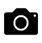 Answer:__________________________________________________________________________Continue your way to the view tower ahead.STOP 11: VIEW TOWER IN GONJAČETASK 26: Find the signpost near the tower. On the map, every couple show where they live in Brda.TASK 27: Climb the view tower and count the stairs. How high do you think the tower is in centimetres?Answer 1:  Number of stairs: __________________________________________________                Answer 2:  Height: ___________________________________________________________TASK 28: On the top of the tower make a group selfie pointing towards Belgrade.TASK 29: Scan          .TASK 13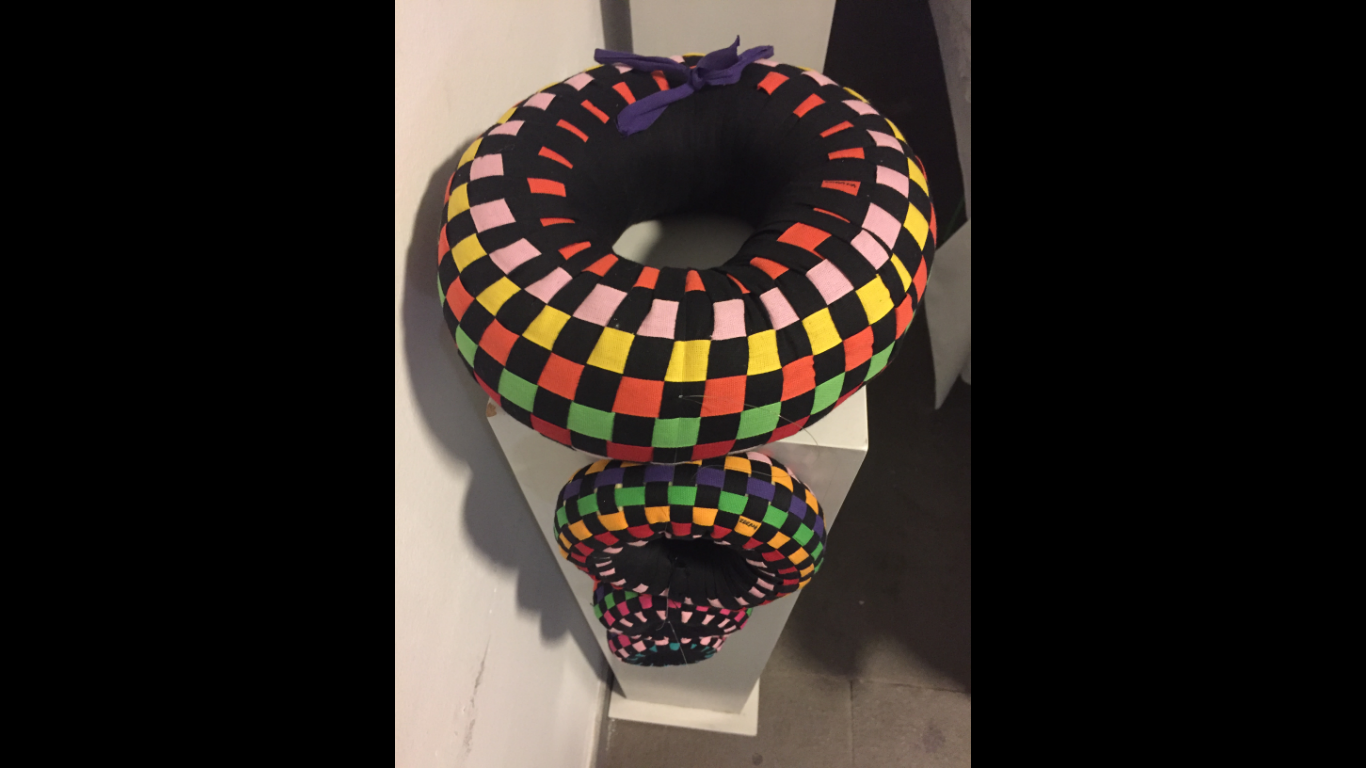 DICTIONARY OF USEFUL WORDSLook at the signpost. How many entrances are there into the village?Find Ivan’s wreath and take a photo of it. Why did people make Ivan's wreaths?Find the house, which number is the result of this equation:  2^{7}   - √4 x 3^{3}  = ?At the house, go back to the signpost from TASK 9 (it’s very close) and find out what this entrance portal led to.Go through the cemetery and follow the path towards the view tower of Gonjače. On the way, you will find some balloons. Collect the balloons that belong to your group (mind the colour) and tie them to your basket. Congrats! You’ve found your treasure – new knowledge and a fun morning with your new friends :)He was born in the Stone Age.He was a poet, a writer and a priest.He was born in 19th century.He was born in Imenje.Computer gamesWine liqueurRakijaOlive oilENGLISHSLOVENIANSERBIANacaciaakacijaakacijacontainerposodaposudagrapevinevinska trtalozagravelgramozmakadamlavendersivkalavandaoleanderoleanderlijanderpillarsteberstubplaqueploščatablaplumslivašljivarosemaryrožmarinružmarinsignpostinfor. tablaoglasna tablatowerstolpkulawalnutorehorahwreathvenecvenac1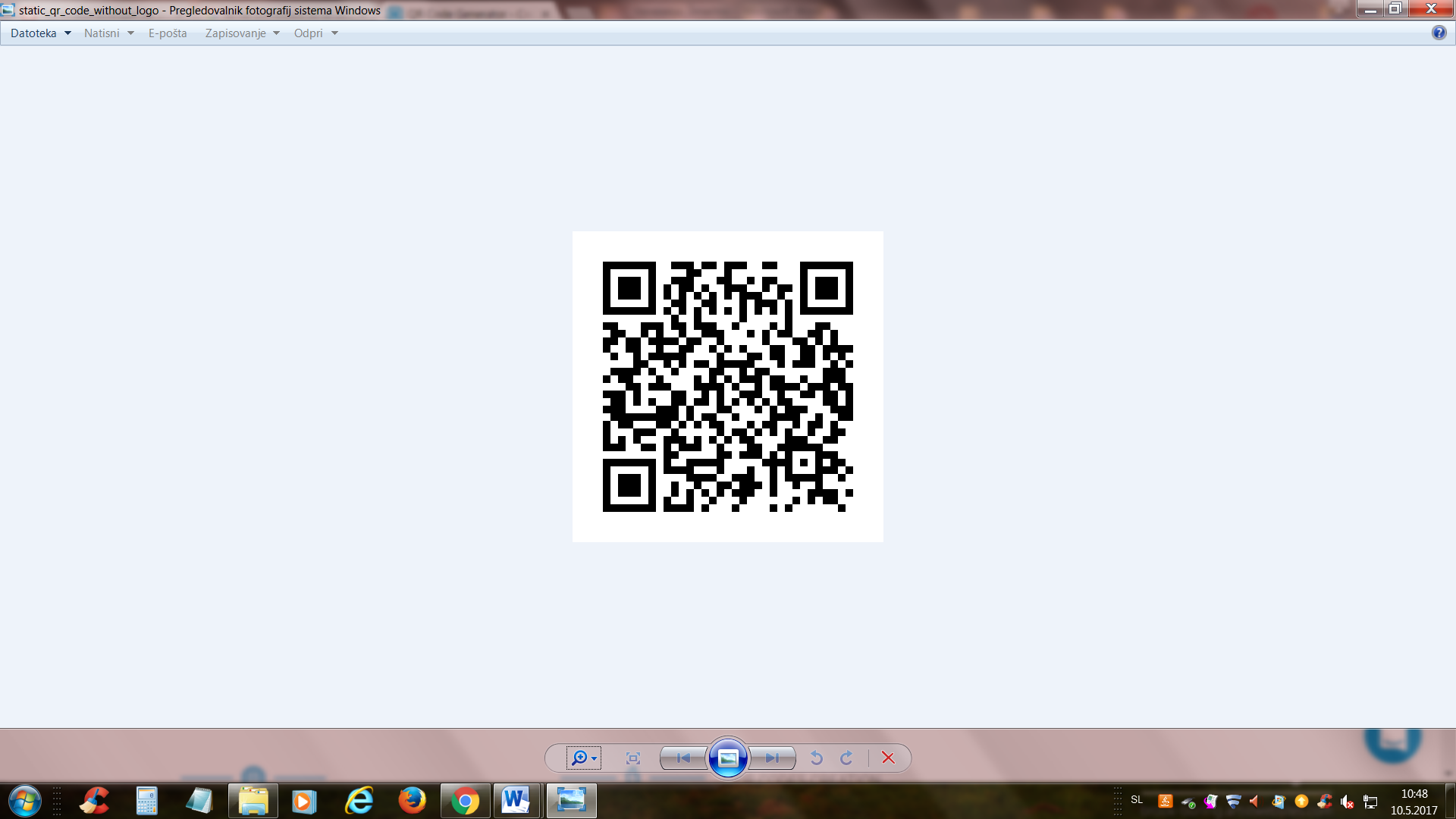 2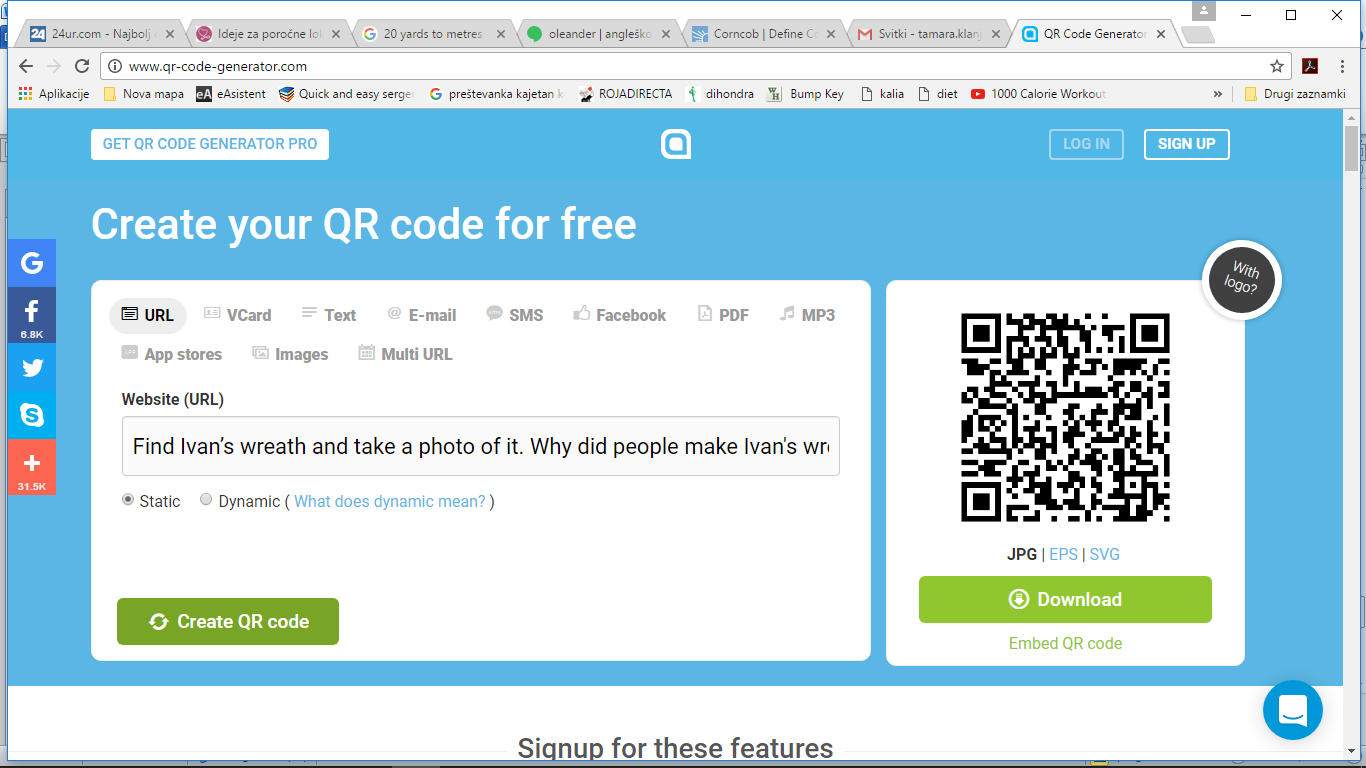 3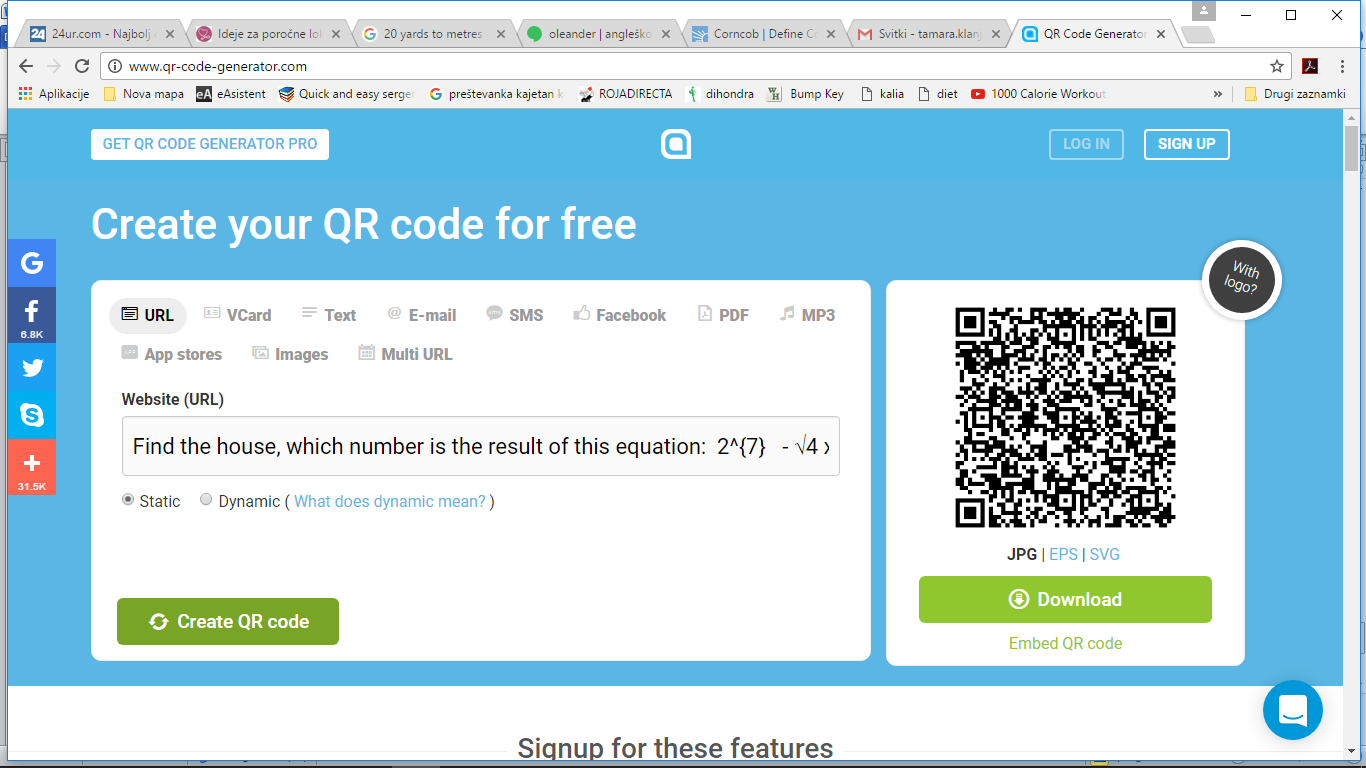 4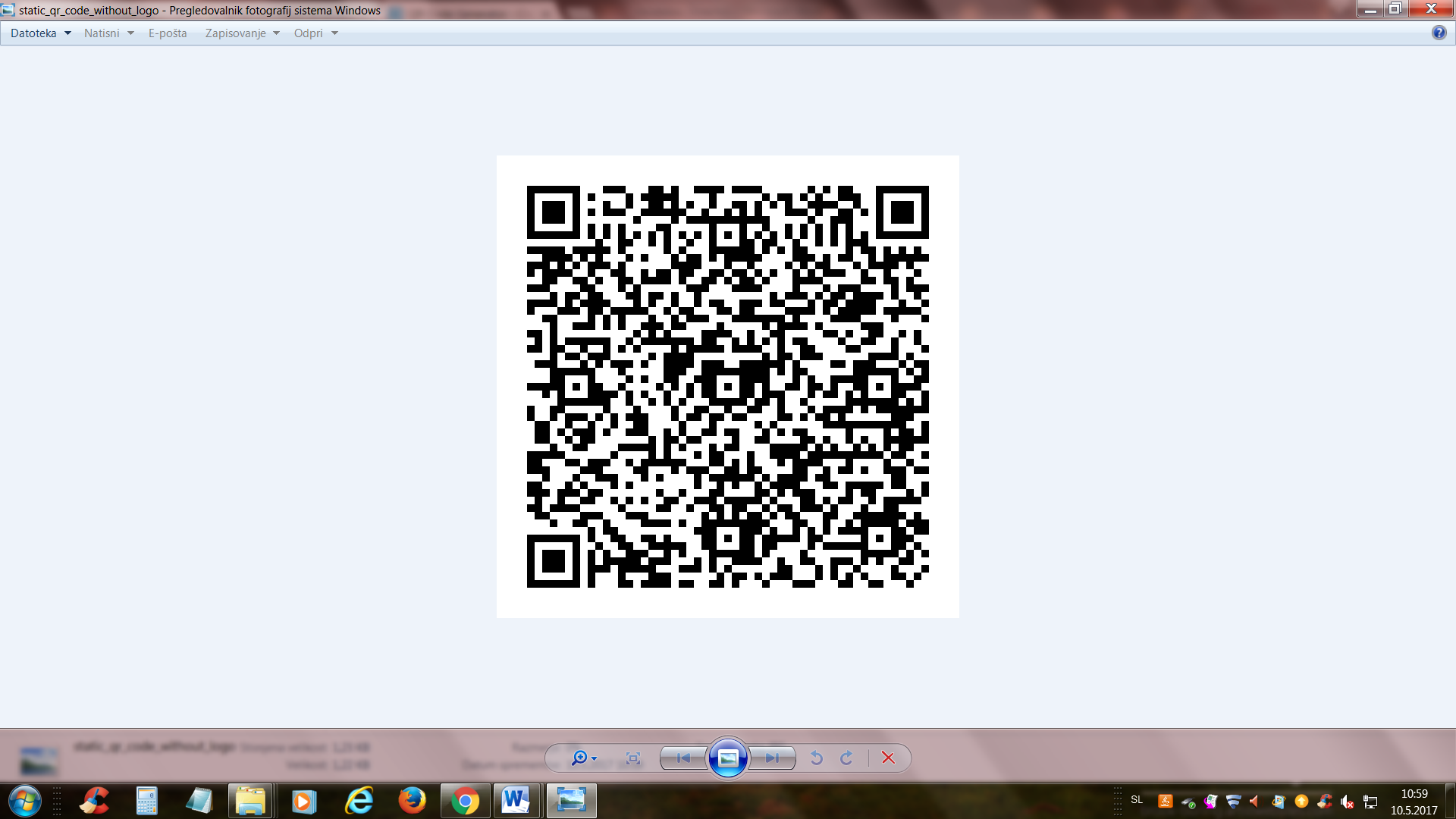 5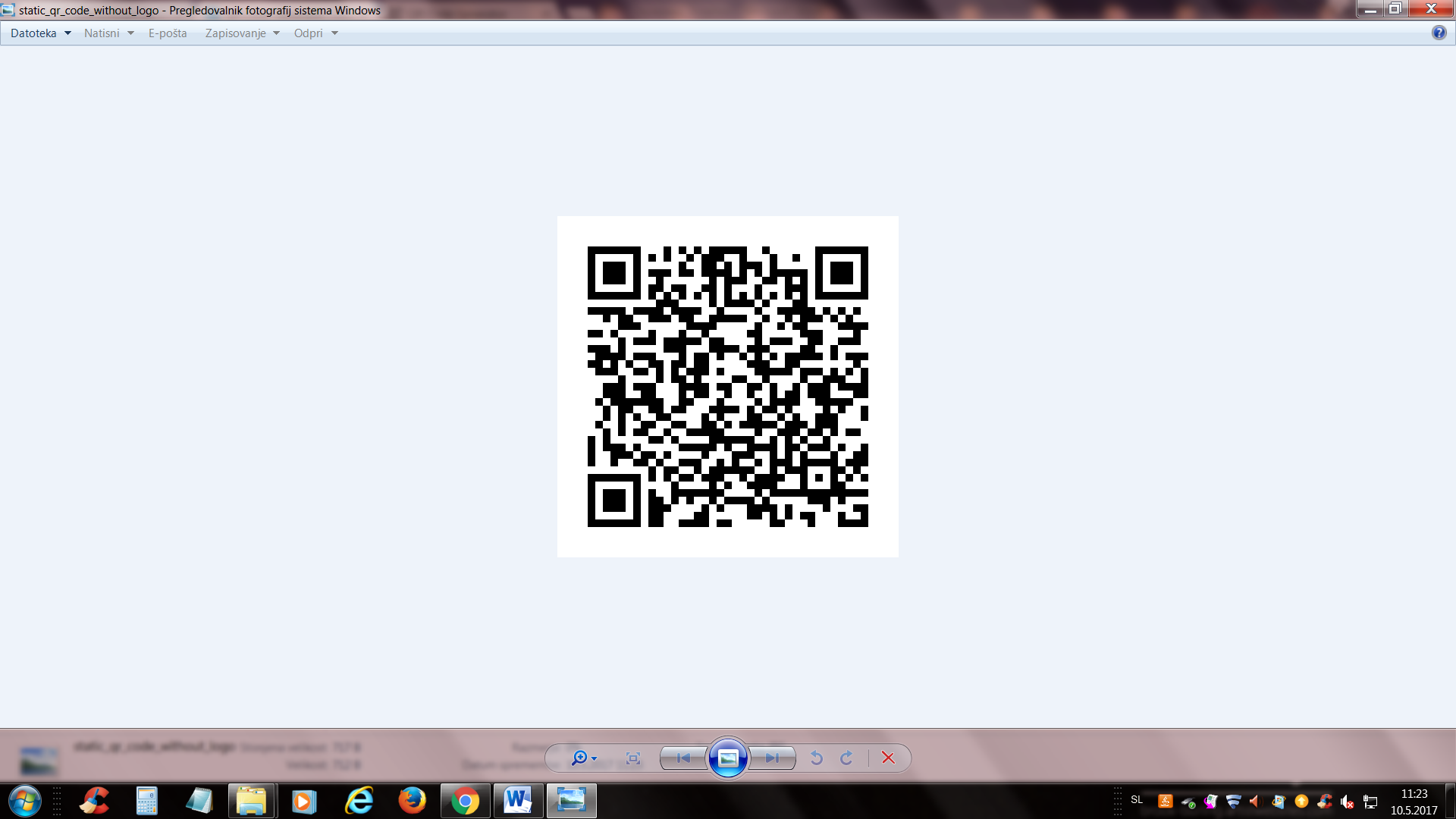 